СОВЕТ   МУНИЦИПАЛЬНОГО   ОБРАЗОВАНИЯ«ГОРОД   КАМЫЗЯК»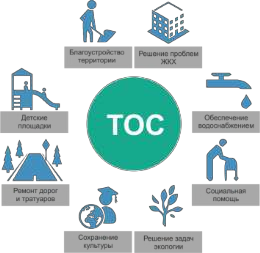 г.Камызяк2017СОДЕРЖАНИЕ:Шаг 1. Образование инициативной группыШаг  2.  Установление  границ  ТОС   и   назначение  даты	проведения учредительного собрания, конференцииШаг  3.  Извещение  жителей  территории о проведении	учредительного собрания или конференции гражданШаг 4. Проведение учредительного собрания или конференции гражданШаг 5. Регистрация Устава ТОС в администрации муниципального образованияШаг 6. Регистрация ТОС в управлении минюста России в качестве юридического лица Шаг 7. Заключительный этапПРИЛОЖЕНИЯ - Документы для создания ТОС:Образец	Протокола собрания инициативной группы по созданию территориального общественного самоуправленияТиповой Устав территориального органа местного самоуправленияОбразец заявления в представительный орган об утверждении границ ТОСПодписной лист по выборам делегата конференции граждан.Лист регистрации участников собрания/делегатов конференцииОбразец протокола учредительного собранияОбразец протокола конференции граждан Полезная информацияУстановление границ территории создаваемого ТОС – Совет МО «Город Камызяк» (г.Камызяк, ул. Тараканова,4)Регистрация устава ТОС – отдел экономики администрации Камызякского района (г.Камызяк, ул. Тараканова,4)Консультация, методическая помощь в создании ТОС, подготовки документов – Совет МО «Город Камызяк» (г.Камызяк, ул. Тараканова,4) Информационное сопровождениеОфициальный сайт Совета МО «Город Камызяк» (камызяк.com)Не бойтесь трудностей, их немного и они все преодолимы!ТОС может быть создано и зарегистрировано в двух вариантах: Без создания юридического лица.В этом случае регистрация ТОС проводится только в органах местного самоуправления. Но в этом случае для реализации Ваших инициатив могут использоваться только собственные ресурсы (средства самих жителей), а также средства на поддержку ТОС, если они предусмотрены в бюджете вашего муниципального образования).Если Вы выбрали	этот вариант создания ТОС, то данная пошаговая инструкция Вам пригодится в первой своей части (шаги 1-5). Создание ТОС, с регистрацией в качестве юридического лица. Если Вы решили идти дальше и регистрировать ТОС как юридическое лицо в форме НКО (некоммерческая организация), то Ваши дальнейшие шаги на этом пути полностью описаны в этой брошюре (шаг 6 - 7).Ниже описаны все практические шаги, необходимые для образования ТОС.Описание подготовлено на основе опыта действующих ТОС, а также нормзаконодательства. Образцы всех необходимых документов и форм представлены в приложениях.ШАГ 1. ОБРАЗОВАНИЕ ИНИЦИАТИВНОЙ ГРУППЫСоздание ТОС начинается с создания и официального признания инициативной группы. Количество членов инициативной группы может быть любым, но не менее 3 человек, проживающих на территории создаваемого ТОС и достигших 16-летнего возраста.Образование инициативной группы оформляется протоколом собрания инициативной группы по созданию ТОС (образец – приложение 1).В протоколе обозначена повестка собрания. Как правило, на этом собрании обсуждаются следующие вопросы:Избрание председателя и секретаря собрания (необходимы для оформления протокола и его представления в органы местного самоуправления).Формирование инициативной группы для проведения мероприятий по созданиюТОС.Подготовка предложений по наименованию ТОС, по границам ТОС, по проектуУстава ТОС, по структуре и составу совета ТОС, по кандидатуре председателя совета ТОС.Организация работы по проведению учредительного собрания граждан по образованию ТОС.Проведите собрание, обсудите последовательно все вопросы, из которыхсодержательно важными (то есть требующими вдумчивого обсуждения) являются третий и четвертый.Заполните протокол в соответствии с повесткой. Этот документ является самым первым, который необходим для образования ТОС.СОВЕТ: Определение границ вопрос не простой, его нужно хорошо продумать и взвесить свои силы!Что важно учесть при подготовке предложений по границам ТОС?Границы будущего ТОС должны быть таковы, чтобы Вы (инициативная группа) смогли реализовывать свои инициативы, ради которых Вы и создаете ТОС. Например,	если Вы хотите благоустроить территорию своего двора, навести порядок	в	подъездах,	организовать	работу	с	детьми	на	жилмассиве,	то, возможно, для Вас подойдут границы одного или нескольких близ лежащих домов. А если Вы хотите наладить жизнь на целой улице или в микрорайоне, то границы лучше расширить.Но при расширении границ нужно понимать, что увеличится и организационная работа по созданию ТОС, так как в соответствии с законодательством (федеральный закон «Об общих принципах организации местного самоуправления») решение о создании ТОС должны принять не менее трети жителей конкретной территории, в возрасте от 16 лет. А это значит, что всем нужно рассказать о ТОС, проинформировать о проведении учредительного собрания (конференции), убедить принять участие в работе.Совет: На собрании инициативной группы обсудите 4 основных вопроса будущего проекта Устава:Какими будут основные направления деятельности ТОС и какие задачи в связи с этим он будет решать?Будете ли Вы регистрировать ТОС как юридическое лицо или нет?Что будет высшим органом ТОС собрание или конференция?На какой срок будут избираться органы ТОС?Сформировав решения по этим вопросам, дальнейшую работу над проектомУстава можно поручить одному наиболее подготовленному члену инициативной группы или создать рабочую группу.В помощь им подготовлен типовой Устав (приложение 2), который составлен с учетом всех требований законодательства и на основе практики многихдействующих ТОС. Советуем Вам готовить устав «на вырост» с учетом развития деятельности, чтобы не сталкиваться с ограничениями в будущей работе. Так как для внесения ЛЮБЫХ изменений в Устав придется созывать собрание или конференцию.ШАГ 2. УСТАНОВЛЕНИЕ ГРАНИЦ ТОС И НАЗНАЧЕНИЕ ДАТЫ ПРОВЕДЕНИЯ УЧРЕДИТЕЛЬНОГО СОБРАНИЯ, КОНФЕРЕНЦИИВы провели собрание инициативной группы, на котором обсудили свои предложения границах будущего ТОС. У вас имеется соответствующий протокол. Теперь, чтобы утвердить границы ТОС, необходимо подать заявление в Совет муниципального образования «Город Камызяк» (г.Камызяк, ул. Тараканова,4) (образец – Приложение 3).Совет МО «Город Камызяк» на основании заявления инициативной группы не позднее двух месяцев должен принять	Решение	об	установлении	границ, которое позволит	начать практическую работу по организации учредительного собрания или конференции.Вопрос:	Чем	отличаются	собрания	от	конференций?	Когда	проводится собрание, а когда конференция для учреждения ТОС?Ответ:На собраниях граждане присутствуют лично, а на конференцию направляют делегатов, с учетом нормы представительства (количества человек от которых избирается делегат).В каждом муниципальном образовании должен быть принят нормативный правовой акт «Положение о собраниях (конференциях) граждан», в котором определяется количественные различия между этими формами участия граждан в местном самоуправлении.Обычно, если численность граждан территории, на которой организовывается ТОС, составляет менее 300 человек, то проводится собрание, а если более 300 человек — конференция (но лучше узнать, какие нормы установлены в Вашем муниципалитете, для этого можно обратиться в юридическую службу (к специалисту) администрации или представительного органа).Выбор делегатов конференции может проводиться на собрания – тогда нужно провести собрания по участкам и выбрать делегатов, с учетом нормы представительства. Повесткой таких собраний является выбор делегата конференции граждан. Факт избрания делегата подтверждается протоколом собрания (можно ориентироваться на протокол инициативной группы).В практике работы ТОС апробирован также вариант заочного собрания (сбор подписей в поддержку кандидата в делегаты конференции). Этот путь организационно проще, так как не нужно находить помещения для проведения нескольких собраний, а жителям тратить время на достаточно формальную процедуру. Образец подписного листа по выборам делегата конференции – приложение 4).Так как собрание или конференция являются формой работы ТОС (проводится регулярно, а также по мере необходимости, но не реже 1раза в год), то можно выбрать делегата конференции на срок работы органов ТОС. Обычно это 4 года или 5 лет. Выбранные делегаты конференции должны информировать выбравших их граждан о принятых на конференции решениях. Желательно, кроме документа с решениями, неформально рассказывать о причинах их принятия. Чтобы граждане чувствовали прямой и непосредственный контакт с деятельностью ТОС.После получения Решения Совета об утверждении границ ТОС, инициативная группа принимает решение о назначении даты и времени проведения и месте проведения учредительного собрания /конференции.ШАГ 3. ИЗВЕЩЕНИЕ ЖИТЕЛЕЙ ТЕРРИТОРИИ И ОРГАНОВ МЕСТНОГО САМОУПРАВЛЕНИЯ О ПРОВЕДЕНИИ УЧРЕДИТЕЛЬНОГО СОБРАНИЯ ИЛИ КОНФЕРЕНЦИИ ГРАЖДАННеобходимо проинформировать население о дате, месте и времени проведения собрания/конференции не менее чем за 15 дней до начала мероприятия. Сообщение о проведении учредительного собрания или конференции граждан должно  быть направлено каждому жителю, достигшему 16 — летнего возраста, проживающему на территории создаваемого ТОС.Также допускаются иные методы оповещения граждан об учредительном собрании или конференции граждан — объявления, подомовой/поквартирный обход.Совет:Наиболее эффективным методом является подомовой (по квартирныйобход), так как кроме информирования он позволяет установить личный контакт с людьми, рассказать им ТОС и убедить в необходимости его создания.Для организации такой работы, нужно разделить всю территорию будущего ТОС на участки (по количеству членов инициативной группы) изакрепить участки за конкретным ее членом. Более комфортным являетсяучастие в обходе 2 человек по каждому участку. Один проводит информирование, другой оказывает ему моральную поддержку.Для обхода нужно выбрать удобное время. Наиболее удобным является выходной день в период с 11 до 13 часов или с 14 до 17 часов. Если приходится использовать будни, то наиболее удобным является период с 19.30 до 21 часа.Технология результативного подомового (поквартирного) обхода различается в зависимости от того, проводится собрание или конференция. Если готовится собрание, то в ходе обхода лучше раздать листовку, вкоторой кроме информирования о времени, месте и повестке собрания, написать также аргументы в пользу создания ТОС.	Лучше заранее подготовить небольшую на 3-5 мин. речь, в которой рассказать, что вы просите поддержатьВашу инициативу по созданию ТОС для того чтобы …. (нужно рассказать о своих планах после регистрации ТОС).Чтобы можно было создать ТОС по закону нужно, чтобы не менее 30% жителей поддержали вашу инициативу. Для этого Вы и организовываетесобрание и просите на него прийти.Далее спросить, как человек относится к этой инициативе и сможет ли он/она прийти на собрание и привести членов своей семьи? Если у него/нее будут вопросы – ответить на них и при согласии участвовать в собрании, можно попросить номер телефона для связи. Это позволит напомнить о собрании в день его проведения или накануне.Проинформировать Совет МО «Город Камызяк» не менее чем за две недели до  даты проведения учредительного собрания(конференции) известить жителей соответствующей территории, а также Главу МО «Город Камызяк»,Совет о дате, месте и времени проведения собрания(конференции). Это подготовит их к регистрации устава ТОС и дальнейшему сотрудничеству с органами ТОС.ШАГ 4. ПРОВЕДЕНИЕ УЧРЕДИТЕЛЬНОГО СОБРАНИЯ ИЛИ КОНФЕРЕНЦИИ ГРАЖДАНУчредительное собрание или конференцию граждан проводит  инициативная группа.Как собрание, так и конференция проводятся открыто и на них могут  присутствовать (не мешая работе) представители органов местного самоуправления, государственных органов, СМИ и другие заинтересованные лица.Участвовать в принятии решения (голосовать) могут только жители территории на которой создается ТОС (достигшие 16 летнего возраста), а на конференции только делегаты, уполномоченные установленным числом жителей (по норме представительства). Поэтому при регистрации делегатов проверяются документы, удостоверяющие их полномочия (протоколы собраний, подписные листы), при этом обязательно заполняется ЛИСТ РЕГИСТРАЦИИ УЧАСТНИКОВ (Приложение 5).Учредительное собрание или конференция граждан считается правомочным при участии в нем не менее 30% жителей соответствующей территории, достигших 16- летнего возраста.Ход и решения учредительного собрания/конференции граждан оформляются ПРОТОКОЛОМ (образец протокола учредительного собрания – Приложение 6; образец протокола конференции граждан – Приложение 7),Как правило, на учредительном собрании/конференции граждан рассматриваются следующие вопросы (повестка дня): собрания:Об избрании Председателя и секретаря Собрания/конференции граждан.О  создании территориального общественного самоуправления 	( дописать название ТОС).О принятии Устава ТОС.Об основных направлениях деятельности ТОС на предстоящий период.Об избрании Совета ТОС.Об избрании Председателя ТОС (дописать название ТОС).Об избрании Ревизионной комиссии ТОС 	(дописать название).После проведения учредительного собрания или конференции необходимо заполнить протокол.ШАГ 5. РЕГИСТРАЦИЯ УСТАВА ТОС ВАДМИНИСТРАЦИИ МУНИЦИПАЛЬНОГО ОБРАЗОВАНИЯПосле проведения учредительного собрания или конференции граждан уполномоченное лицо (председатель ТОС) в месячный срок подает документы в Администрацию Камызякского района .Заявление о регистрации устава ТОС.Заявление подается на имя главы городского поселения, подписанное председателем ТОС, с указанием Ф.И.О., адреса места жительства, и контактных телефонов.Копия решения Совета депутатов об установлении границ территории, на которой образовывается ТОС (см. шаг №2).Протокол учредительного собрания или конференции граждан (см. шаг №4).Два экземпляра Устава ТОС.Экземпляры должны быть прошиты, страницы пронумерованы, подписаны заявителем на последнем листе каждого экземпляра.Сроки регистрации Устава устанавливается Администрацией, но он не может превышать 30 дней.Поздравляем! ТОС зарегистрирован!Вы может приступать к реализации своих планов и обращаться в органы местного самоуправления за поддержкой вашей деятельности!Но в данный момент ТОС не является юридическим лицом.Дальнейшие шаги описывают регистрацию ТОС в качестве юридического лица.ШАГ 6. РЕГИСТРАЦИЯ ТОС В УПРАВЛЕНИИ МИНЮСТА РОССИИ В КАЧЕСТВЕ ЮРИДИЧЕСКОГО ЛИЦАДля регистрации ТОС в Управлении Минюста России необходимо представить следующие документы:Заявление о государственной регистрации юридического лица по форме №P11001 (форма заявления и пояснения по его заполнению размещены на сайте управления юстиции по Астраханской области: http://to27.minjust.ru)Учредительные документы, заверенные подписью председателя ТОС:Устав ТОС (в 3 экземплярах).Протокол учредительного собрания или конференции граждан (в 2 экземплярах).Квитанция об оплате государственной пошлины.Устав и протокол учредительного собрания или конференции граждан должны быть подготовлены в результате прохождения предыдущих шагов.Обратите внимание на некоторые нюансы при заполнении формы заявления:В заявлении необходимо указать трех учредителей ТОС.Подпись заявителя (председателя ТОС) должна быть нотариально заверена.ШАГ 7. ЗАКЛЮЧИТЕЛЬНЫЙ ЭТАПКак только вы получили все регистрационные документы необходимо:Сделать печать ТОС.В течение 30 календарных дней с момента регистрации подать заявление вналоговую на упрощенную систему налогообложения (УСН). Мы рекомендуем в заявлении выбрать объект налогообложения «доходы-расходы (15%)».Сдать в территориальный орган федеральной службы государственной статистики«Сведения о среднесписочной численности работников» — Форма по КНД 1110018.Сведения необходимо сдать до 20–го числа месяца, следующего за месяцем регистрации. Так как работников нет, то численность ставите ноль.Открыть расчетный счет в банке.Еще раз поздравляем Вас!Теперь Вы полноправный хозяйствующий субъект и можете участвовать в грантовых конкурсах в качестве социально ориентированного НКО.Приложение1. Совет муниципального образования       «Город Камызяк»ДатаПротокол №1собрания инициативной группыпо созданию территориального общественного самоуправленияна собрании присутствовало 	человек.Повестка собрания:1.Избрание председателя и секретаря собрания.2.Избрание инициативной группы для проведения мероприятий по организации ТОС. 3.Подготовка предложений по наименованию и границам образуемого ТОС, для внесения на рассмотрение собрания граждан.4.Организация работы по подготовке к учредительному собранию граждан по созданию ТОС.Ход собрания:Слушали: Об избрании председателя и секретаря собранияпредседателем собрания избрать 	секретарем собрания избрать 	Проголосовали: “за” – человек; “против” – человек; “воздержались” - человек.Решение принято.Слушали: О формировании инициативной группы для проведения учредительного собрания (конференции) по организации ТОС на территории.Решили: Сформировать инициативную группу в составе 	человек. Персональный состав в приложении к протоколу.Проголосовали: “за” - человек; “против” - человек; “воздержались” - человек.Решение принято.Слушали: о необходимости принять соответствующее предложение по подготовке к проведению учредительного собрания в соответствии с Федеральным законом от 06.10.2003 г. № 131-ФЗ "Об общих принципах организации местного самоуправления в Российской Федерации", Уставом муниципального образования «Город Камызяк» и решением Совета МО «Город Камызяк» от 31.10.2008г. №42 «Об утверждении Положения о территориальном общественном самоуправлении», Решением «О внесении изменений и дополнений в Положение о территоритальном общественном самоуправлении», утвержденное Решением Совета МО «Город Камызяк» от 31.10.2008г. №42.Решили: Поручить инициативной группе:организовать разъяснительную работу среди жителей о целях создания ТОС;провести предварительные собрания граждан по выдвижению делегатов на учредительную конференцию;для внесения на рассмотрение собраний граждан подготовить:предложения о наименовании ТОС;проект устава ТОС;предложения о границах образуемого ТОС;предложения о структуре и составе совета ТОС, кандидатуре председателя совета ТОС.Проголосовали: “за” - человек; “против” - человек; “воздержались” - человек.Решение принято.Слушали: Об организации работы по подготовке к учредительному собранию граждан по созданию ТОС.Решили:Принять план подготовки к учредительной конференции.Установить норму представительства делегатов на учредительную конференцию в соответствии с Положением о территориальном общественном самоуправлении в муниципальном образовании «Город Камызяк».Для территории создаваемого ТОС это составляет делегат от 	чел. Проголосовали: “за” - человек; “против” - человек; “воздержались” - человек. Решение принято.Дата: 	_  	   	(Подпись)	Председатель собрания (Ф. И. О.)(Подпись)	Секретарь собрания (Ф. И. О.)Приложение к протоколу №1 собрания инициативной группыпо созданию территориального общественного самоуправления Персональный состав членов инициативной группыПриложение 2ЗарегистрированАдминистрацией  Камызякского районаПринят на учредительной конференции  (дата)Протокол №1Распоряжение от 	_№УСТАВТЕРРИТОРИАЛЬНОГО ОБЩЕСТВЕННОГО САМОУПРАВЛЕНИЯ« 	»Г.Камызяк201 	г.ОБЩИЕ ПОЛОЖЕНИЯТерриториальное  общественное самоуправление « 	_» (далее - ТОС) - самоорганизация граждан по месту жительства на части территории поселения 		для	самостоятельного	и	под	свою	ответственность осуществления собственных инициатив по вопросам местного значения.Полное	наименование:	Территориальное	общественное	самоуправление«_ 	».	Сокращенное	наименование:	ТОС«_ 	».ТОС « 	» является/не является1 юридическим лицом.Юридический адрес (место нахождения) ТОС:ТОС имеет в собственности обособленное имущество, отвечает по своим обязательствам этим имуществом, может от своего имени приобретать и осуществлять имущественные и неимущественные права, исполнять обязанности, быть истцом и ответчиком в суде.2.ТЕРРИТОРИЯ ТОСТерриториальное общественное самоуправление осуществляется в пределах следующей территории проживания граждан: (указать утвержденные границы)На юге граница ТОС проходит по …. На западе граница проходит от ул. 	   до	 	.	На	севере	граница	проходит	вдоль земельных участков до пересечения с ул.. На востоке граница проходит от д. до ул.Границы территории, на которой осуществляется ТОС, установлены решениемСовета	муниципального образования	«Город	Камызяк»	N 		от 	г.Территориальное	общественное	самоуправление	« 			» осуществляется в границах улиц 			_ 	.ЦЕЛЬ СОЗДАНИЯ, ЗАДАЧИ, ОСНОВНЫЕ НАПРАВЛЕНИЯ И ФОРМЫ ДЕЯТЕЛЬНОСТИ ТОСОсновной целью ТОС является самостоятельное осуществление гражданами собственных инициатив по решению вопросов местного значения.Задачи и основные направления деятельности ТОС:защита прав и законных интересов жителей2;разработка и реализация проектов, направленных на повышение качества жизни жителей;содействие в проведении мероприятий и работ, организуемых и проводимых органами местного самоуправления;разработка, принятие и реализация планов и программ развития соответствующей территории и внесение в органы местного самоуправления предложений по вопросам местного значения;1 Учредительная Конференция принимает решение: будет ли ТОС регистрироваться в качестве юридического лица или нет? Данный типовой Устав предполагает регистрацию ТОС как юридического лица. Если принято решение о деятельности без юридической регистрации, то текст устава, выделенный курсивом, исключается из Устава.2 Здесь и далее текст, обозначенный жирным шрифтом, предполагает обсуждение и принятия осознанного решения. Вы можете: как оставить его в Уставе, так и сократить и/или дополнить, а также полностью заменитьсвоим пониманием задач деятельности ТОС. Данный перечень составлен на основе практического опыта работы ТОС.общественный контроль за уборкой территории, вывозом мусора, работой соответствующих служб по управлению жилищным фондом;участие в работах по благоустройству соответствующей территории;организация культурно-просветительной, спортивно-массовой работы среди жителей соответствующей территории;работа с детьми и подростками, организация отдыха детей в каникулярное время, организация детских клубов на соответствующей территории;информирование населения о решениях органов местного самоуправления, принятых по предложению или при участии ТОС;создание объектов коммунально-бытового назначения на территории ТОС в соответствии с действующим законодательством за счет средств бюджета муниципального образования и иных бюджетных средств (далее - бюджетные средства), собственных средств, добровольных взносов, пожертвований юридических и физических лиц;осуществление функций заказчика, заказчика-застройщика по строительным и ремонтным работам, производимым за счет бюджетных средств, собственных средств на объектах ТОС и иных объектах на территории ТОС;осуществление иной деятельности, не противоречащей действующему законодательству и служащей достижению уставной цели.Формами деятельности ТОС является проведение собраний, конференций жителей территории ТОС, работа органов ТОС.ОРГАНЫ ТОС4.1 Собрание ТОС4.1.1Собрание жителей является высшим руководящим органом ТОС и может созываться органами местного самоуправления, органами ТОС или инициативной группой жителей.Собрание жителей  проводятся не реже одного раза в год.Собрание граждан по вопросам организации и осуществления ТОС считается правомочным, если в нем принимают участие не менее половины жителей, проживающих на территории ТОС, достигших шестнадцатилетнего возраста.К исключительным полномочиям собрания жителей территории ТОС, относятся;принятие устава ТОС, внесение в него изменений и дополнений;избрание руководящих органов ТОС, досрочное прекращение их полномочий; определение основных направлений деятельности ТОС, принципов формированияего имущества;утверждение сметы доходов и расходов ТОС и отчета об ее исполнении; утверждение отчета о деятельности ТОС.Решения собрания принимаются открытым голосованием, простым большинством голосов присутствующих жителей и подлежат обнародованию.4.1.44. Возможно проведение заочного голосования путем распространения бюллетеней для голосования среди жителей территории ТОС, обладающих пассивным избирательным правом. 4.2 Совет ТОС4.2.1. Для организации и реализации задач ТОС учредительное собрание избирает исполнительный коллегиальный орган – совет территориального общественного самоуправления (далее Совет)..Совет избирается открытым голосованием сроком на четыре года..Совет подотчетен собранию, отчитывается в своей работе перед жителями не реже одного раза в год..Руководителем Совета является председатель Совета, избранный непосредственно на собрании жителями, из состава Совета, сроком на четыре года.Члены Совета из своего состава избирают заместителя председателя и секретаря, образуют комиссии, назначают старост улиц..Совет может быть досрочно переизбран по решению собрания, в случае выражения ему недоверия со стороны жителей и в иных случаях, предусмотренных законодательством. Избрание новых членов Совета проводится в порядке, предусмотренном настоящим Уставом..Заседания Совета проводится по мере необходимости, но не реже одного раза в квартал. Заседание считается правомочным, если в нем принимают участие не менее половины членов Совета. Решение Совета принимается простым большинством голосов присутствующих членов, а при равенстве голосов решающим является голос председателя или исполняющего обязанности председателя Совета. Решения оформляются протоколом, который подписывается председателем и секретарем.Совет представляет интересы жителей, обеспечивает исполнение решений, принятых жителями на собраниях. Полномочия СоветаСовет имеет право:созывать собрания;заключать договоры и соглашения с органами местного самоуправления, а также с другими организациями независимо от форм собственности;принимать через своих представителей участие с правом совещательного голоса в заседаниях органов местного самоуправления по вопросам, затрагивающим интересы жителей соответствующей территории;с учетом застройки соответствующей территории разрабатывать планы ее обустройства, привлекать на добровольной основе средства населения и организаций, создавать фонды местной инициативы;содействовать созданию организаций для оказания услуг населению;реализовывать другие полномочия ТОС, не противоречащие действующему законодательству и настоящему Уставу. Председатель Совета ТОС4.3.1. Председатель Совета ТОС представляет интересы населения, проживающего на данной территории, обеспечивает исполнение решений, принятых на собраниях жителей.Во исполнение возложенных на Совет задач, председатель Совета действует без доверенности от имени ТОС, в т.ч.:представляет ТОС в отношениях с органами государственной власти, органами местного самоуправления, предприятиями, учреждениями, организациями, независимо от их форм собственности, и гражданами;организует деятельность Совета;информирует органы местного самоуправления о деятельности ТОС, о положении дел на подведомственной территории;обеспечивает контроль над соблюдением правил благоустройства и санитарного содержания подведомственной территории ТОС;информирует соответствующие органы о выявленных нарушениях правил благоустройства и санитарного содержания на подведомственной территории, с цельюпоследующего	составления	протоколов	о	привлечении	к	административной ответственности в соответствии с законодательством;подписывает решения, протоколы заседаний и другие документы Совета;решает иные вопросы, порученные ему собранием жителей, органами местного самоуправления муниципального образования.4.3.2.Полномочия председателя Совета и членов Совета досрочно прекращаются в случаях:подачи личного заявления о прекращении полномочий;выбытия на постоянное место жительства за пределы соответствующей территории;смерти;решения собрания жителей;вступления в силу приговора суда в отношении председателя или члена Совета. 4.3.3.Выборы новых членов, председателя Совета производятся не позднее одногомесяца со дня прекращения полномочий.4.3.4.В случае досрочного прекращения полномочий председателя ТОС, заместитель председателя или один из членов Совета исполняет полномочия председателя до избрания нового председателя.ЭКОНОМИЧЕСКАЯ ОСНОВА ТОССобственность ТОСТОС вправе иметь в собственности денежные средства и имущество, передаваемое физическими и юридическими лицами, иными субъектами, а также имущество, создаваемое или приобретаемое за счет собственных средств в соответствии с уставом ТОС.Источниками формирования имущества ТОС являются:добровольные взносы и пожертвования;другие не запрещенные законом поступления.Порядок отчуждения собственности ТОС, объем и условия осуществления правомочий собственника устанавливаются собранием (конференцией) граждан в соответствии с действующим законодательством, нормативными правовыми актами городского поселения, уставом ТОС.Финансовые ресурсы ТОСФинансовые ресурсы ТОС, имеющего статус юридического лица, состоят из собственных средств, отчислений от добровольных взносов и пожертвований организаций, граждан, передаваемых ТОС для осуществления хозяйственной деятельности, направленной на удовлетворение социально-бытовых потребностей граждан, проживающих на соответствующей территории, из других не запрещенных законом поступлений.ПРЕКРАЩЕНИЕ ДЕЯТЕЛЬНОСТИ ТОСДеятельность ТОС прекращается в соответствии с действующим законодательством:на основании решения собрания (конференции) граждан;на основании решения суда в случае нарушения требований действующего законодательства.При ликвидации ТОС бюджетные средства и имущество, находящееся на балансе ТОС и приобретенное за счет средств местного бюджета, переходят в муниципальную собственность городского поселения.Иные финансовые средства и имущество, оставшиеся после удовлетворения требований кредиторов, направляются на цели, предусмотренные уставом ТОС, либо на цели, определяемые решением собрания (конференции) граждан о ликвидации ТОС, а в спорных случаях - в порядке, определенном решением суда.Решение о прекращении деятельности ТОС направляется в администрацию городского поселения в течение 3 дней.Администрация городского поселения в течение 10 дней аннулирует регистрацию устава соответствующего ТОС.Прекращение деятельности ТОС, зарегистрированного в качестве юридического лица, осуществляется с особенностями, установленными Гражданским кодексом Российской Федерации и Федеральным законом от 08.08.2001 N 129-ФЗ «О государственной регистрации юридических лиц и индивидуальных предпринимателей»..Приложение 3 Председателю Совета муниципального образования «Город Камызяк»                                                                                     Д.К. ВасильевуЗАЯВЛЕНИЕинициативной группы о решениипо созданию территориального общественного самоуправленияВ соответствии с нормами Положения «О территориальном общественномсамоуправлении на территории г. Камызяк»  и в соответствии со ст. 16 Устава МО «Город Камызяк» заявляем о своем решении по созданию территориального общественного самоуправления и просимустановить границы территории, на которой будет осуществляться территориальное общественное самоуправление, в пределах населенного пункта 	, являющегося частью г.Камызяк.Члены инициативной группыПриложение 4.Результаты открытого поименного голосования по выборам делегата конференции граждан по осуществлению территориального общественного самоуправления.Мы, ниже подписавшиеся, голосуем за 	и делегируемему/ей право представлять наши интересы на конференциях граждан по осуществлению территориального общественного самоуправления в качестве нашего представителя.Приложение №5Место проведения собрания:	Дата проведения 	г.Лист регистрации участников Учредительного собрания гражданпо созданию территориального общественного самоуправленияПриложение 6Протокол собрания гражданпо учреждению территориального общественного самоуправленияДата проведения собрания – Место проведения собрания:Всего жителей соответствующей территории чел.- Присутствуют чел.На собрании присутствуют более одной трети жителей данной территории, достигших 16 лет.Учредительное собрание является правомочным.Повестка дня:Об избрании Председателя и секретаря Собрания граждан.О создании территориального общественного самоуправления.О наименовании территориального общественного самоуправления.О принятии Устава территориального общественного самоуправленияОб основных направлениях деятельностиОб избрании Совета ТОСОб избрании ревизионной комиссии ТОСПо первому вопросуСЛУШАЛИ:	,	который(ая)	предложил(а)	избрать	Председателем	Собрания граждан , секретарём Собрания гражданРЕШИЛИ:избрать Председателем Собрания граждан секретарём Собрания гражданГолосовали: за-; против-; воздержались-. Решение принято.По второму вопросуСЛУШАЛИ: , который(ая) проинформировал(а) собравшихся об инициативе граждан по созданию территориального общественного самоуправления в границах территории 	_ 	РЕШИЛИ:создать территориальное общественное самоуправление в указанных границах. Голосовали: за-; против-; воздержались-.Решение принято.По третьему вопросу.СЛУШАЛИ:	,	который(ая)	предложил(а)	утвердить	полное		наименование территориального		общественного		самоуправления 	 ,  сокращённое наименование– ТОС  	РЕШИЛИ:Утвердить	наименование:	Территориальное		общественное самоуправление 				_ , сокращённое наименование – ТОС 		.Голосовали: за-; против-; воздержались-. Решение принято.По четвёртому вопросу.СЛУШАЛИ: , который(ая) предложил(а) принять Устав территориального общественного самоуправления, проект которого находится на руках участников собрания.РЕШИЛИ:Принять Устав ТОСГолосовали: за-; против-; воздержались-. Решение принято.По пятому вопросу.СЛУШАЛИ:	,	который(ая)	предложил(а)	утвердить	основные	направления деятельности ТОС в соответствии с Уставом.РЕШИЛИ:утвердить предложенные основные направления деятельности ТОС в соответствии с Уставом.Голосовали: за-; против-; воздержались-. Решение принято.По шестому вопросу.СЛУШАЛИ: , который(ая) предложил(а) в соответствии с принятым Уставом избрать Совет ТОС в следующем составе:РЕШИЛИ:избрать Совет в предложенном составе. Голосовали: за-; против-; воздержались-. Решение принято.По седьмому вопросу.СЛУШАЛИ:  который(ая)  предложил(а)  избрать Ревизионную комиссию	ТОС в следующем составе:РЕШИЛИ:избрать Ревизионную комиссию с предложенном составе Голосовали: за-; против-; воздержались-.Решение принято.Председатель собрания граждан 	/ Секретарь собрания граждан 	/Приложение 7Протокол конференции гражданпо учреждению территориального общественного самоуправленияДата проведения собрания – Место проведения собрания:Всего жителей соответствующей территории чел.- Присутствуют делегатов - чел.Делегаты представляют более одной трети жителей данной территории, достигших 16 лет.Учредительная конференция является правомочной для принятия решений.Повестка дня:Об избрании Председателя и секретаря.О создании территориального общественного самоуправления.О наименовании территориального общественного самоуправления.О принятии Устава территориального общественного самоуправленияОб основных направлениях деятельностиОб избрании Совета ТОСОб избрании ревизионной комиссии ТОСПо первому вопросуСЛУШАЛИ: , который(ая) предложил(а) избрать Председателем конференции граждан , секретарём конференции гражданРЕШИЛИ:избрать Председателем 	_		 секретарём		 Голосовали: за-; против-; воздержались-.Решение принято.По второму вопросуСЛУШАЛИ: , который(ая) проинформировал(а) собравшихся об инициативе граждан по созданию территориального общественного самоуправления в границах территорииРЕШИЛИ:создать территориальное общественное самоуправление в указанных границах. Голосовали: за-; против-; воздержались-.Решение принято.По третьему вопросу.СЛУШАЛИ:	,	который(ая)	предложил(а)	утвердить	полное		наименование территориального		общественного		самоуправления 	 ,  сокращённое наименование– ТОС  	РЕШИЛИ:Утвердить	наименование:	Территориальное		общественное самоуправление 				_ , сокращённое наименование – ТОС 		.Голосовали: за-; против-; воздержались-. Решение принято.По четвёртому вопросу.СЛУШАЛИ: , который(ая) предложил(а) принять Устав территориального общественного самоуправления, проект которого находится на руках участников собрания.РЕШИЛИ:Принять Устав ТОСГолосовали: за-; против-; воздержались-. Решение принято.По пятому вопросу.СЛУШАЛИ:	,	который(ая)	предложил(а)	утвердить	основные	направления деятельности ТОС в соответствии с Уставом.РЕШИЛИ:утвердить предложенные основные направления деятельности ТОС в соответствии с Уставом.Голосовали: за-; против-; воздержались-. Решение принято.По шестому вопросу.СЛУШАЛИ: , который(ая) предложил(а) в соответствии с принятым Уставом избрать Совет ТОС в следующем составе:РЕШИЛИ:избрать Совет в предложенном составе. Голосовали: за-; против-; воздержались-. Решение принято.По седьмому вопросу.СЛУШАЛИ:  который(ая)  предложил(а)  избрать Ревизионную комиссию	ТОС в следующем составе:РЕШИЛИ:избрать Ревизионную комиссию с предложенном составе Голосовали: за-; против-; воздержались-.Решение принято.Председатель Конференции граждан 	/ Секретарь Конференции граждан 	/ФИОАдрес места жительстваСогласие на использование персональных данных(подпись)№ п/пФамилия, имя,отчествоАдресПаспортныеданныеПодписьДата№п.п.ФИОДатарожденияАдрес места жительстваЛичнаяподпись№п/пФамилия, имя, отчество,дата рожденияАдрес, паспортные данныеПодпись1234567